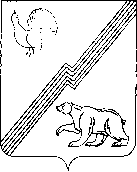 Муниципальное образование городской округ ЮгорскХанты-Мансийского автономного округа-ЮгрыАдминистрация города ЮгорскаДепартамент жилищно-коммунального и строительного комплексаул. Механизаторов, д. 22, г. Югорск, Ханты- Мансийский автономный округ-Югра, Тюменская область, 628260,Тел. (34675) 7-11-58, тел./факс (34675) 7-30-81, E-mail: DJKiSK@ugorsk.ru		07.06.2023Извещениео внесении изменений в  извещение аукциона в электронной форме среди субъектов малого предпринимательства и социально ориентированных некоммерческих организаций на право заключения муниципального контракта на выполнение работ по устройству пешеходного тротуара по улице Агиришская в городе Югорске № 0187300005823000239.Департамент жилищно-коммунального и строительного комплекса администрации города Югорска в соответствии с частью 4 статьи 42 Федерального закона №44-ФЗ «О контрактной системе в сфере закупок товаров, работ, услуг для обеспечения государственных и муниципальных нужд» вносит изменения в  извещение аукциона в электронной форме среди субъектов малого предпринимательства и социально ориентированных некоммерческих организаций на право заключения муниципального контракта на выполнение работ по устройству пешеходного тротуара по улице Агиришская в городе Югорске № 0187300005823000239:Пункт 32 извещения об осуществлении закупки «Дата и время окончания срока подачи заявок на участие в закупке»  слова  «До 10 часов 00 минут   09 июня  2023 года» заменить словами «До 10 часов 00 минут  14 июня 2023 года».Пункт 33 извещения об осуществлении закупки «Дата проведения процедуры подачи предложений о цене контракта либо о сумме цен единиц товара, работы, услуги»   слова «09 июня 2023 года», заменить словами «14 июня  2023 года».Пункт 34 извещения об осуществлении закупки «Дата подведения итогов определения поставщика (подрядчика, исполнителя) слова «13 марта 2023 года», заменить словами «15 июня  2023 года».Извещение об осуществлении закупки в электронной форме дополнить требованиями наличия  документов, подтверждающих соответствие участника закупки дополнительным требованиям в соответствии с частью 2 статьи 31 Закона о контрактной системе:- позиция 9 раздела II приложения к ПП РФ от 29.12.2021 № 2571 «О дополнительных требованиях к участникам закупки отдельных видов товаров, работ, услуг для обеспечения государственных и муниципальных нужд, а также об информации и документах, подтверждающих соответствие участников закупки указанным дополнительным требованиям».Исполнитель: специалист-эксперт ОЭС ДЖКиСКСкороходова Людмила Сабитовна,Телефон: 8 (34675) 7-43-03Заместитель главы города- Директор департамента                                       Р.А.Ефимов